LA CLAVE DE PASCUASerie de Adoración de Cuaresma – Semana 5Palabra clave: Cambio26 de marzo, 2023[Proyecte en la pantalla “Semana 1.CódigoQR” (en el archivo de gráficos) o las palabras a continuación a medida que las personas entran]Llamamiento a la adoración:Uno de los aspectos más asombrosos y reconfortantes de la obra de Jesús es su humanidad. Él se convirtió en lo que somos para que en él podamos encontrar lo que necesitamos. La humanidad de Jesús es una parte significativa de lo que nos ofrece. Él conoce nuestras debilidades, las conoce profunda y personalmente, y nos sale al encuentro en nuestras debilidades con un  corazón tierno y comprensivo.(Journey to the Cross [Viaje a la cruz], p. 161)[Ponga la Escritura a continuación en la pantalla]14 Por lo tanto, ya que en Jesús, el Hijo de Dios, tenemos un gran sumo sacerdote que ha atravesado los cielos, aferrémonos a la fe que profesamos. 15 Porque no tenemos un sumo sacerdote incapaz de compadecerse de nuestras debilidades, sino uno que ha sido tentado en todo de la misma manera que nosotros, aunque sin pecado. 16 Así que acerquémonos confiadamente al trono de la gracia para recibir misericordia y hallar la gracia que nos ayude en el momento que más la necesitemos (Hebreos 4:14-16, NVI).El rico y el reino de DiosLectura de la Escritura: Mateo 19:16-30[La Escritura puede ser leída por una persona o dividida en una lectura antifonal]Líder:	28 —Les aseguro —respondió Jesús— que en la renovación de todas las cosas, cuando el Hijo del hombre se siente en su trono glorioso, ustedes que me han seguido se sentarán también en doce tronos para gobernar a las doce tribus de Israel. 29 Y todo el que por mi causa haya dejado casas, hermanos, hermanas, padre, madre, hijos o terrenos recibirá cien veces más y heredará la vida eterna. (Mateo 19:28-29, NVI)OraciónAnuncios y ofrendaTestimonio de fe – [Elija a alguien de la congregación que pueda testificar sobre este tema]Sermón – Palabra clave: CambioBendición:  El Dios que da la paz levantó de entre los muertos al gran Pastor de las ovejas, a nuestro Señor Jesús, por la sangre del pacto eterno. Que él los capacite en todo lo bueno para hacer su voluntad. Y que, por medio de Jesucristo, Dios cumpla en nosotros lo que le agrada. A él sea la gloria por los siglos de los siglos. Amén.  (Hebreos 13:20-21, NVI)[El señor Preciado está sentado detrás de su escritorio trabajando en su computadora]Wilfredo: 	[Entra] Recibí tu mensaje y pensé que probablemente sería mejor hablar de esto en persona.Preciado: 	[Mirando hacia arriba] Ah, señor Brito. Por favor entre y tome asiento. Estoy de acuerdo, tenemos que hablar de esto.Wilfredo: 	[Se sienta] Antes de empezar, ten en cuenta que no importa lo que digas, no me harás cambiar de opinión.Preciado: 	Espero que no sea así. Me pregunto si se da cuenta de lo que está haciendo. Espero que esto se deba a algún tipo de episodio o desvarío temporal.Wilfredo: 	Sé exactamente lo que estoy haciendo. No hay engaño, temporal o de otro tipo.Preciado: 	Pero me está dando instrucciones para [pausa] «desmantelar» su fortuna.Wilfredo: 	Esa es una interesante elección de palabras [directamente]. Preciado, quiero que lo regales todo.Preciado: 	[Señalando la computadora] Pero quiere decir, ¿todo?Wilfredo: 	[Confirmando] Hasta el último centavo.Preciado: 	Pero ¿por qué?Wilfredo: 	Digamos que me siento caritativo.Preciado: 	Pero esto va mucho más allá de la caridad. Se quedará solo con la ropa que lleva puesta.Wilfredo: 	No te preocupes, obtendrás tus honorarios habituales por tu servicio.Preciado: 	No estoy preocupado por mí, estoy preocupado por usted. ¿Cómo vivirá?Wilfredo: 	Tengo un plan.Preciado: 	Debe ser un plan bastante bueno para pensar que puede vivir sin dinero.Wilfredo: 	¿Y si te dijera que puedo alcanzar la vida eterna?Preciado: 	¿Quiere vivir para siempre?Wilfredo: 	Sí.Preciado: 	¿Y eso lo puede lograr regalando todo su dinero?Wilfredo: 	Sí.Preciado: 	Creo que veo una falla en su plan. Si regala todo, ¿cómo puede vivir día a día, y mucho menos para siempre?Wilfredo: 	No estás entendiendo el punto.Preciado: 	Creo que no. El sentido común dice que necesita dinero para vivir, para comprar cosas como comida y ropa y un lugar para vivir. Sin ellas estará hambriento, desnudo y sin hogar. No es la mejor manera de ir por la vida por siempre.Wilfredo: 	Pero él dijo que era la única manera.Preciado: 	Espere. ¿Quién dijo que? Sabía que alguien estaba tratando de estafarlo. Probablemente comenzó con una estafa en Internet.Wilfredo: 	No es nada de eso [vacilante]. Lo busqué.Preciado: 	[Presionando] ¿A quién?Wilfredo: 	A Jesús.Preciado: 	[Pausa silenciosa] Wilfredo. ¿Cuánto tiempo hace que nos conocemos?Wilfredo: 	Toda una vida.Preciado: 	¿Y cuántas veces lo he aconsejado mal?Wilfredo: 	¿Cuenta la universidad?Preciado: 	Hablo profesionalmente.Wilfredo: 	Nunca.Preciado: 	Entonces escuche lo que le digo. Ese Jesús es muy carismático e influyente. Atrae a las personas con sus encantos y les dice cosas que quieren escuchar. Pero pregúntese, ¿dónde vive? ¿De dónde saca su dinero? [Enfatizando] ¿Las autoridades confían en él?Wilfredo: 	No puedo responder eso. Todo lo que puedo decirte es que nunca he oído a nadie hablar como él. Enseña con autoridad y pasión.Preciado: 	¿Y dónde ha estudiado para tener tanta autoridad?Wilfredo: 	[Inseguro] En realidad nunca había pensado en eso. Pero la forma en la que habla de Dios y el cielo, es como si lo supiera de primera mano. Quiero decir, él realmente lo sabe.Preciado: 	Todo es parte de la ilusión. Es un estafador, punto y aparte.Wilfredo: 	Pero dijo…Preciado: 	¿Que podría tener vida eterna si vendiera todo? Él solo está detrás de su dinero. Si quiere la vida eterna, siga los mandamientos.Wilfredo: 	Los he guardado todos. Pero dice que no es suficiente. Dice que tengo que dar todo mi dinero.Preciado: 	A él supongo.Wilfredo: 	No, a los pobres. Preciado, te lo digo, parece que en realidad se preocupa por mí.Preciado: 	Los buenos estafadores siempre lo hacen. Así es como son capaces de engañar a tanta gente. Qué bueno que vino a hablar conmigo.Wilfredo: 	Supongo que tienes razón.Preciado: 	Sabe, todavía puede ser caritativo sin darlo todo.Wilfredo: 	¿Puedo?Preciado: 	Sí. Haré su donación anual a la sinagoga.Wilfredo: 	¿Cuánto?Preciado: 	Confíe en mí, les parecerá muy generoso. Para usted, solo un pelo de gato.Wilfredo: 	Gracias, Preciado, realmente eres un buen amigo.Preciado: 	Ah, y una cosa más: aléjese de ese Jesús; no es más que problemas.Wilfredo: 	Si tú lo dices.Preciado: 	Presiento que recordará esta decisión por el resto de su vida.[Se cierra el telón]LA CLAVE DE PASCUAMomento de los niños – Semana 5Palabra clave: Cambio26 de marzo, 2023por Katie LaidlawSinopsis: La serie Palabra clave se centra en 7 temas desde la perspectiva de los científicos que trabajan en el «Laboratorio Clave», con el fin de encontrar los ingredientes secretos para vivir el poder de la resurrección.Vestuario: Bata de laboratorio, gafas/anteojos, guantes, bigote.Montaje/puesta en escena: mesa pequeña o carro rodante con accesorios.Accesorios: botella de 2 litros, agua, aceite vegetal, colorante de alimentos, 2 tabletas de Alka Seltzer[Invite a los niños a pasar al frente para la lección, ya sea de pie o sentados. (Se recomienda  que los niños se paren, ya que esto ayuda a mantenerlos atentos, comprometidos e involucrados en la lección, especialmente con la dinámica de la congregación «observándolos». En este entorno más público/formal, sentarse brinda una actitud más relajada/informal, que permite a los niños desconectarse y simplemente no estar presentes en el momento)].Guion:¡Vengan aquí! ¡Les va a encantar lo que hemos descubierto hoy en el Laboratorio Clave!Mientras Jesús estaba en la tierra, un hombre se le acercó y le preguntó qué tenía que hacer para entrar al cielo. Jesús le dijo al hombre que necesitaba seguir estos mandamientos: «—“No mates, no cometas adulterio, no robes, no presentes falso testimonio, 19 honra a tu padre y a tu madre”, y “ama a tu prójimo como a ti mismo”» (Mateo 19:18-19, NVI).El hombre le respondió a Jesús diciendo que había guardado todos estos mandamientos, pero que quería saber qué más podía hacer.Jesús le dijo: «anda, vende todo lo que tienes y dáselo a los pobres, y tendrás tesoro en el cielo. Luego ven y sígueme» (Mateo 19:21, NVI).Este hombre era muy rico y amaba todas sus riquezas. No quería sacrificar sus riquezas. Jesús aprovechó esta oportunidad para hablar con sus discípulos sobre la importancia del sacrificio.¿Qué es el sacrificio? [Permita que los niños respondan]¡Absolutamente! El sacrificio es una manera de demostrar un amor profundo. El mayor ejemplo de sacrificio fue cuando Jesús murió en la cruz por nosotros. Sabemos que Jesús nos ama por el gran sacrificio que hizo: el sacrificio de su propia vida. ¿Cuáles son algunos sacrificios que podemos hacer para mostrar amor a los demás? Pista: Mencioné antes algunas cosas que Jesús le dijo al hombre [permita que los niños respondan].¡Vean esto! Esto es lo que sucede dentro de nuestro corazón cuando nos sacrificamos por los demás:Tome la botella de 2 litros y llénela con agua hasta ¼ de su capacidad.Agréguele aceite vegetal hasta que esté casi llena.Agréguele unas gotas de colorante para alimentos.Rompa las tabletas de Alka Seltzer por la mitad y colóquelas en la botella.Cierre la tapa y agítela.Cuando mostramos el amor de Dios a los demás, en especial a través del sacrificio, podemos hacer que las personas que están tristes, asustadas, enojadas o sin esperanza experimenten gozo, paz, calma y esperanza. Podemos mostrar a otros quién es Jesús a través de nuestras palabras y acciones. Cuando hagamos esto, veremos un cambio; no solo en las personas que nos rodean, sino también en nuestro mundo. Nuestro mundo se puede convertir en algo asombroso y hermoso, ¡así como esto!¡Espero que puedan encontrar maneras de mostrar el amor de Dios esta semana! [Ore] Puntos principales:El sacrificio es una forma de demostrar un amor profundo.Sabemos que Jesús nos ama por el gran sacrificio que hizo: el sacrificio de su propia vida.Cuando mostramos el amor de Dios a los demás, especialmente a través del sacrificio, podemos hacer que las personas que pueden estar tristes, asustadas, enojadas o sin esperanza, experimenten alegría, paz, calma y esperanza.Cuando hacemos sacrificios y mostramos amor, veremos un cambio; no solo en las personas que nos rodean, sino también en nuestro mundo. ¡Nuestro mundo se puede convertir en algo asombroso y hermoso!Preguntas:¿Qué es el sacrificio?¿Cuáles son algunos sacrificios que podemos hacer para mostrar amor a los demás? LA CLAVE DE PASCUASermón de Cuaresma – Semana 5Palabra clave: Cambio26 de marzo, 2023por Mayor Peter MountTÍtulo: Palabra clave: CambioTEMA: El joven ricoESCRITURA: Mateo 19:16-30INTRODUCCIÓN[Para la introducción, busque una foto suya de cuando era bebé/niño para ilustrar cómo ha cambiado a lo largo de los años. Muéstrela en la pantalla o ponga una copia en su boletín para que la gente la vea].Esta mañana, me gustaría comenzar mostrándoles una foto antigua de alguien que ha cambiado un poco desde que se tomó esta foto (muestre la foto). Ese soy yo cuando era un bebé/niño.Como Ejército de Salvación pensaríamos que estaríamos acostumbrados a adaptarnos y cambiar, pero rara vez es fácil y aún menos deseado. Sin embargo, ¡el cambio es importante!En el mensaje de hoy estamos viendo la palabra clave: CAMBIO. No es el tema favorito de todos, pero es importante para nuestra vida como seres humanos.[Uno de los cambios más dramáticos en mi propia vida se produjo cuando pasé de ser una persona que dudaba de sí misma y que no creía en Jesús, a creer en Él y entregarle mi vida, y saber en mi corazón que soy suficiente en Cristo] ¡Ese es mi testimonio!Esta mañana, vamos a hacer algo un poco diferente. Quiero que se tomen los próximos minutos, formen grupos de 2 o 3 y compartan un cambio que haya ocurrido en su vida. Hablen acerca de la diferencia que ha hecho. Se puede tratar de Jesús o no, pero tómese unos minutos para compartir [dé tiempo para que las personas se muevan y compartan].PUNTO(S)Vayan conmigo a Mateo 19:16-30, el relato de Jesús y el joven rico. El contexto de esta Escritura viene justo después de que Jesús anima a los niños pequeños a venir a Él y a que otros no se lo impidan.A partir de esto, leemos el relato del joven rico que conoce a Jesús como maestro y hace la pregunta en el versículo 16: «¿Qué es lo bueno que debo hacer para obtener la vida eterna?»Esta pregunta es adecuada ya que Jesús acaba de hablar de que el cielo pertenece a los niños (versículo 14), por lo que quiere saber cómo él también puede ganar el cielo.Miren la respuesta de Jesús [lea los versículos 17-19].Jesús hace la pregunta: ¿Has cumplido la ley y guardado los mandamientos? Si no, entonces esto es lo que debes cambiar.A ninguno de nosotros nos gustan las reglas y regulaciones (si no está de acuerdo, tome nota de su velocidad al conducir en comparación con los límites de velocidad publicados. ¡Supongo que la mayoría de nosotros conducimos por encima de los límites!) Sin embargo, el joven rico, leemos en el versículo 20, ha guardado la ley en su totalidad; pero todavía tiene el deseo del cielo y de hacer lo recto a los ojos del Maestro, Jesús.[Lea el versículo 20]Nuestro primer desafío hoy es el del deseo. ¿Desean ser como Jesús? Muchos de nosotros conocemos y cantamos el coro en nuestro Cancionero del Ejército de Salvación (#548):Ser como Cristo, mi solo anhelo es, 
en mi pensar y obrar ansío ser cual él.
Ser como Cristo, mi solo anhelo es,
y con su Espíritu como él seré.- John Gowans¿Pero tienen ese deseo? ¿Anhelan cambiar para ser como Jesús? El joven rico quería saber el secreto para entrar en el reino de los cielos, por lo que volvió a preguntar en el versículo 20: «¿Qué más me falta?»Leamos la respuesta de Jesús [lea los versículos 21-22].Ahora bien, permítanme detenerme aquí, solo decir que no hay nada de malo en tener riquezas y dinero. El asunto aquí es: ¿quién o qué es su Dios? Si Dios no es su Dios, entonces están quebrantando el primer mandamiento («No tengas otros dioses además de mí»).No solo eso, sino que Jesús nos dice cuál es el mayor mandamiento: [lea Mateo 22:36-37].¿Qué cambio se necesitaba en la vida de este hombre? Le dio más importancia a la riqueza que a servir y amar a Dios con todo su corazón, mente, alma y fuerzas.El segundo desafío de hoy es ¿quién o qué es su Dios? ¿Es el Rey y Creador del universo su Dios, o algo creado? (Por creado me refiero a lo material: mejores autos, mejores trabajos, una casa más grande; o en lo que se refiere a las relaciones, sí, eso incluye cónyuge, padres, hijos e incluso nietos). ¿A quién o qué están adorando? Si no están seguros, miren cómo gastan su tiempo, talentos y tesoros, ¡eso les dirá lo que adoran!Si lo que adoran no es el Dios de la Biblia, el Hijo del Dios viviente, ¡entonces eso debe cambiar pronto para que puedan vivir en libertad y gracia!Entonces, llegamos a esta fascinante ilustración que Jesús usa en Mateo 19:23-24 [Lea].[Muestre la imagen de la puerta del «ojo de la aguja» en el muro de Jerusalén]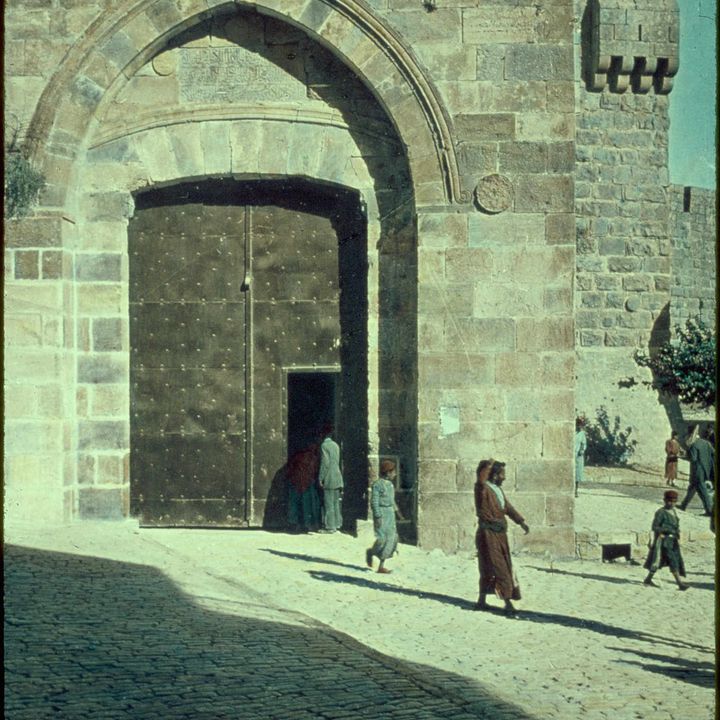 https://catholic-daily-reflections.com/2021/08/16/the-eye-of-a-needle/El «ojo de la aguja» se refiere a una puerta en el muro de Jerusalén. Durante el día, había una puerta grande que estaba abierta por la que podía pasar fácilmente un camello. Pero por la noche, la puerta más grande estaba cerrada y había una abertura más pequeña en el centro de la puerta que permitía el paso de la gente. Un camello, sin embargo, no podía pasar por esa abertura más pequeña a menos que se arrodillara, le quitaran la carga de la espalda y luego se arrastrara por ella. Para que podamos entrar en el reino de los cielos y la vida eterna con Jesús, debemos entregarle nuestras cargas, recibir su perdón y gracia, y arrodillarnos en adoración ante Dios nuestro Creador.  DESAFÍOEs posible que hoy tengan algunas cargas muy pesadas; el versículo 26 es para ustedes:«Para los hombres es imposible, pero para Dios todo es posible».Es posible que sepan que necesitan cambiar, y tal vez incluso lo hayan intentado antes; el versículo 26 es para ustedes:«Para los hombres es imposible, pero para Dios todo es posible».Es posible que hoy tengan el deseo de cambiar; el versículo 26 es para ustedes:«Para los hombres es imposible, pero para Dios todo es posible».¡Sepan que Dios está aquí y que con Él todo es posible! Vengan y arrodíllense; búsquenlo para lo que necesiten este día!BOCETO DEL SERVICIO DE ADORACIÓNCada boceto del servicio de adoración tiene todos los elementos necesarios para un servicio de adoración. El orden de cada servicio es solo una sugerencia. Sin duda se necesitarán hacer cambios para acomodar el flujo y el estilo de adoración de su cuerpo. Los bocetos son flexibles y se pueden «cortar y pegar» según sea necesario. Si tiene la bendición de contar con recursos musicales instrumentales o vocales, puede ser que aquí encuentre más material estructurado del necesario. Los bocetos de los sermones se incluyen como muestra y no para ser predicados palabra por palabra.  Palabra clave: CambioPara orar con confianza y esperanza, necesitan saber a quién le están orando.CA#164 – Ante el trono celestialCA-164CAD15-P14		Canciones adicionales		Canciones adicionales		Canciones adicionalesCA#161/CDS#48 – Mil voces para celebrarCA-161CDS-48CAD15-P11CA#278 – ¡Vive el Redentor!CA-278CAD26-P18CS#7 – Con cánticos, Señor TB-200 - DarwallsHTD1-P7 (3 est.)CA#78/CDS#44 – Yo tu nombre ensalzaréCA-78CDS-44CAD6-P18CA#301/CDS#80 – En Jesús, en JesúsCA-301CDS-80CAD29-P11CA#71/CS#239/CDS#107  – Hay poderCA-71TB-945CDS-107 CAD6-P11No hay DC del HTCA#105/CDS#32 – ¡Maravilloso es!CA-105CDS-32CAD9-P15CA#2 – Esperanza eternalCA-2CAD1A-P12CA#189/CDS#79 – Fuente de la vida eternaCA-189CDS-79CAD17-P19CA#248 – Sublime gracia (de mi maldad me rescató) CS#210/CDS#78 – Sublime gracia del SeñorCA-248TB-57CDS-78CAD23-P18HTD3-P2 (4 est.)CA#294 – Gloriosa luzCA-294CAD28-P14Drama – Último deseoCS#192/CDS#95 – Lejos de mi Padre Dios  TB-238CDS-95TB-237HTD2-P5 (3 est.)HTD5-P8 (3 est.)		Canciones adicionales		Canciones adicionales		Canciones adicionalesCA#164 – Ante el trono celestialCA-164CAD15-P14CA#248 – Sublime gracia (de mi maldad me rescató) CS#210/CDS#78 – Sublime gracia del SeñorCA-248TB-57CDS-78CAD23-P18HTD3-P2 (4 est.)CS#270 – Oí una voz decir muy suaveTB-691No hay DC del HTCB#316 – Jesús, yo he prometidoTB-213 – AureliaCA-286 HTD3-P3 (3 est.)CAD27-P16CA#32/CDS#150 – Me guía ÉlCA-32CDS-150CAD2B-P12CS#259 – Fiel he de serTB-494 – Pilgrims HTD5-P16 (3 est.)CA#33 – Yo fiel seréCA-33CAD2B-P13CS#265 – Mucho te amo, Cristo míoTB-372TB-361 – Blaenwern (no hay coro)No hay DC del HTHTD5-P3 (3 est.)CS#304 – Solo por Ti suspira el corazónTB-465 – Ellers HTD9-P2 (3 est.)CS#283 – Yo mi cruz ya he tomadoTB-334TB-360 – Bethany No hay DC del HTHTD11-P1 (4 est.)CA#128 – ¡Mi tributo!CA-128CAD11-P18Momento de los niños – Cambio Palabra clave: Multiplicar«Vayan y hagan discípulos de todas las naciones» - Mateo 28:19DESCRIPCIÓN: Durante la temporada de Cuaresma tendremos la oportunidad de tomarnos seis semanas para ayunar y orar intencionalmente por la salvación de los demás. El objetivo y el enfoque de «Multiplicar» es compartir nuestra fe y desarrollar una actitud de urgencia por la salvación de aquellos que no tienen una relación con Jesucristo, e invitar a los congregantes a ayunar/orar por la salvación de los demás. ¡Sería maravilloso celebrar a las personas que han aceptado a Jesús como su Salvador el Domingo de Resurrección!MATERIALES NECESARIOS: una caja de oración en la mesa de santidad (un estuche transparente funciona mejor); cruz que cabe dentro de la caja; tarjetas de oración impresas en cartulina (en tres colores diferentes; ver ejemplos en el archivo de gráficos); bolígrafos.ORACIÓN VISUAL/INTERACTIVA: Durante la parte de oración pastoral cada domingo, el líder de la reunión invitará a las personas a participar de 3 maneras diferentes. Escribiendo el nombre de: 1) alguien por quien están orando por salvación (tarjeta blanca);2) alguien a quien le han testificado la semana pasada (tarjeta verde);3) alguien que ha aceptado a Jesús como su Salvador (tarjeta roja);    y colocar esa tarjeta en la caja de oración en la mesa de santidad..Explique la evangelización «visual».«Multiplicar» – llenar tarjetas/colocarlas en la caja en la mesa de santidad.Tiempo de oración mientras la gente pone las tarjetas en la caja.Oración pastoral.CA#214 – Santo EspírituCA-214CAD20-P14		Canciones adicionales		Canciones adicionales		Canciones adicionalesCDS#192/CDS#95 – Lejos de mi Padre Dios  TB-238CDS-95TB-237HTD2-P5 (3 est.)HTD5-P8 (3 est.)CS#270 – Oí una voz decir muy suaveTB-691No hay DC del HTCS#316 – Jesús, yo he prometidoTB-213 – AureliaCA-286 HTD3-P3 (3 est.)CAD27-P16CA#33 – Yo fiel seréCA-33CAD2B-P13CS#304 – Solo por Ti suspira el corazónTB-465 – Ellers HTD9-P2 (3 est.)CA#235 – Hay una fuenteCA-235CAD22-P15CS#563 – Es Señor, es SeñorTB-649 – igual No hay DC del HTCA#77/CDS#136 – Cámbiame SeñorCA-77CDS-136CAD6-P17CA#139/CS#118 – Hay un mensajeCA-139TB-879 – igual CAD12-P19No hay DC del HTCA#219 – Rey de reyes, MajestadCA-219 CAD20-P19CA#123/CDS#55 – ¡Brilla en mí!CA-123CDS-55CAD11-P13CA#160/CDS#125 – Me rindo a TiCA-160CDS-125CAD14-P20CA#205 – Aún más cercaCA-205CAD19-P15CA#207/CDS#88 – Solo la graciaCA-207CDS-88CAD19-P17CA#236 – Señor, te necesitoCA-236CAD22-P16CA#309 – Ve en paz y en amorCA#309 – Ve en paz y en amorCA-309CAD29-P19		Canciones adicionales		Canciones adicionales		Canciones adicionales		Canciones adicionalesCA#149/CDS#41 – Tan solo en CristoCA#149/CDS#41 – Tan solo en CristoCA-149CDS-41CAD13-P19CA#161/CDS#48 – Mil voces para celebrarCA#161/CDS#48 – Mil voces para celebrarCA-161CDS-48CAD15-P11CA#128 – ¡Mi tributo!CA#128 – ¡Mi tributo!CA-128CAD11-P18CA#198 – En tu nombreCA#198 – En tu nombreCA-198CAD18-P18CA#241/CS#71/CDS#30 – A Cristo coronadCA#241/CS#71/CDS#30 – A Cristo coronadCA-241TB-162 – Diademata CDS-30CAD23-P11HTD1-T8 (4 est.)DRAMAÚltimo deseopor Martyn Scott Thomas© Copyright 2022 por Martyn Scott Thomas. Todos los derechos reservados. Usado con permiso.DRAMAÚltimo deseopor Martyn Scott Thomas© Copyright 2022 por Martyn Scott Thomas. Todos los derechos reservados. Usado con permiso.DRAMAÚltimo deseopor Martyn Scott Thomas© Copyright 2022 por Martyn Scott Thomas. Todos los derechos reservados. Usado con permiso.DRAMAÚltimo deseopor Martyn Scott Thomas© Copyright 2022 por Martyn Scott Thomas. Todos los derechos reservados. Usado con permiso.Tema:Sacrificio.Sacrificio.Sacrificio.Escritura:Mateo 19:16-30Mateo 19:16-30Mateo 19:16-30Sinopsis:Un hombre rico contempla su riqueza.Un hombre rico contempla su riqueza.Un hombre rico contempla su riqueza.Personajes:Wilfredo Brito – un hombre muy ricoPreciado Hernández – su abogadoWilfredo Brito – un hombre muy ricoPreciado Hernández – su abogadoWilfredo Brito – un hombre muy ricoPreciado Hernández – su abogadoUtilería/Vestuario:Ropa de negocios. Un escritorio, dos sillas, una computadora y carpetas de archivos.Ropa de negocios. Un escritorio, dos sillas, una computadora y carpetas de archivos.Ropa de negocios. Un escritorio, dos sillas, una computadora y carpetas de archivos.Escenario:La oficina del señor Preciado.La oficina del señor Preciado.La oficina del señor Preciado.Duración:5 minutos.5 minutos.5 minutos.Semana 5 – Cambio 